Zapytanie ofertowe w sprawie zamówienia o szacowanej wartości poniżej 30000 euroZałącznik numer 1. Formularz ofertowy.Zamawiający:                                                                                                          ( miejscowość, data )Muzeum Warszawy ul. Rynek Starego Miasta 28-42,00-272 WarszawaNazwa i adres zgłaszającego  Nr telefonu, e-mail: ………………………………………………………..  					Osoba do kontaktu: …………………(pieczątka)FORMULARZ  OFERTOWY	Oferujemy wykonanie ………………………………………………………....................., zgodnie  z opisem przedmiotu zamówienia i na warunkach zawartych  w  zapytaniu ofertowym za wynagrodzeniem:............................................zł brutto  (słownie brutto: ............................................................. . Podana kwota uwzględnia wartość całego przedmiotu zamówienia. Ponadto: Oświadczamy, że reprezentowana przez nas firma zrealizowała w ciągu ostatnich 3  lat (przed upływem terminu składania ofert wstępnych) następujące podobne, usługi związane z tematem objętym zapytaniem ofertowym: Części składowe ceny ofertowej:Oświadczamy, że spełniamy warunki udziału w postępowaniu o udzielenie zamówienia publicznego.Na potwierdzenie posiadania uprawnień do wykonywania określonej działalności lub czynności związanej z przedmiotem zamówienia oświadczam, że ………………………………………………………………………………………………………………………………………………………………………………………………………………………………………………Wymagany dokument załączam do niniejszej oferty.																						       ……………………………………			                (Podpis i pieczątka upoważnionego                          								przedstawiciela wykonawcy)   Załącznik numer 2. Szczegółowy opis zamówienia. Sprzęt, wyposażenie, urządzenia biurowe.Kod CPV – 30100000-0Poz. 1 –  Podnóżek – łącznie 3 szt. Poz. 2 –  Mata edukacyjna – łącznie 60 szt. Poz. 3 –  Pojemnik  do przechowywania mat edukacyjnych – łącznie 10 szt. Poz. 4 – Przenośne krzesło dla seniorów – łącznie 30 szt.Poz. 5 –  Stolik pod rzutnik– łącznie 2 szt. 	Poz. 6 – Flipchart  – łącznie 4 szt.Poz. 7 –  Zszywacz– łącznie 1 szt. Poz. 8 – Dziurkacz  – łącznie 1 szt.Poz. 9 – Wózek  – łącznie 1 szt.Poz. 10 – Pudełko na rewersy  – łącznie 6 szt. 	Poz. 11 – Teczka introligatorska  – łącznie 100 szt. Poz. 12 – Teczka (pudło) bezkwasowa  – łącznie 75 szt.2)Nazwa nadana zamówieniu:Dostawa sprzętu i wyposażenia, urządzeńbiurowe.3)Opis przedmiotu zamówienia:28Przedmiotem zamówienia jest dostawa sprzętu i wyposażenia w urządzenia biurowe, określonego w załączniku nr 2.Szczegółowy opis przedmiotu zamówienia określa załącznik nr 2 do niniejszego zapytania.Zamawiający nie dopuszcza składania ofert częściowych. Ofertę należy złożyć na cały zakres zamówienia.4)Pożądany termin wykonania:Termin dostawy: do 10.04.2017r.5)Kryteria udziału:5)Kryteria udziału:     5.1)Wiedza i doświadczenie (referencje):nie dotyczy     5.2)Odpowiedni potencjał techniczny:nie dotyczy     5.3)Dysponowanie osobami zdolnymi do     wykonania zamówienia:nie dotyczy     5.4) Sytuacja ekonomicznej i finansowanianie dotyczy6)Miejsce i forma składania ofert:W siedzibie w godzinach pracy Muzeum (poniedziałek – piątek, 8.00 – 16.00) lub e-mail: janusz.kurczak@muzeumwarszawy.pl . 7)Termin składania ofert:Do dnia 10.03.2017 r., do godziny 12:008)Kryterium oceny ofertKryterium oceny ofert:1. Cena brutto – 100%9)Osoba do kontaktu ze strony zamawiającego:Radosław AdamskiTel. 502 244 725Katarzyna ŻakTel. 512 874 457Janusz KurczakTel. 22 596 67 1010)Muzeum Warszawy w przypadku zaakceptowania zakupu przez kierownika jednostki i zagwarantowania finansowania realizacji zamówienia, spośród prawidłowo  zgłoszonych kandydatur wybierze podmiot, któremu powierzy realizację zamówienia. 11)Muzeum Warszawy zastrzega sobie prawo kontaktu jedynie z wybranymi podmiotami. 12)Niniejsze ogłoszenie nie stanowi oferty w rozumieniu kodeksu cywilnego i nie może stanowić podstawy do wysuwania roszczeń względem Muzeum Warszawy 13)Muzeum nie ponosi kosztów sporządzenia oferty.10)Muzeum Warszawy w przypadku zaakceptowania zakupu przez kierownika jednostki i zagwarantowania finansowania realizacji zamówienia, spośród prawidłowo  zgłoszonych kandydatur wybierze podmiot, któremu powierzy realizację zamówienia. 11)Muzeum Warszawy zastrzega sobie prawo kontaktu jedynie z wybranymi podmiotami. 12)Niniejsze ogłoszenie nie stanowi oferty w rozumieniu kodeksu cywilnego i nie może stanowić podstawy do wysuwania roszczeń względem Muzeum Warszawy 13)Muzeum nie ponosi kosztów sporządzenia oferty.  L.p.Przedmiot pracy, usługi lub dostawyOdbiorca  nazwa, adresWartość brutto w złData wykonywania (dz-m-rok)1……………………….………………………..…………………….…………………….…….…………….zł...................................2……………………….……………………….………………………………………………..…………….zł...................................Numer i nazwa częściWartość netto [zł]Wartość brutto [zł]Dostawa sprzętu, wyposażenia, urządzeń biurowych.Wartość brutto słownie:Wartość brutto słownie:RAZEMOpis wymaganych parametrów minimalnychPodnóżek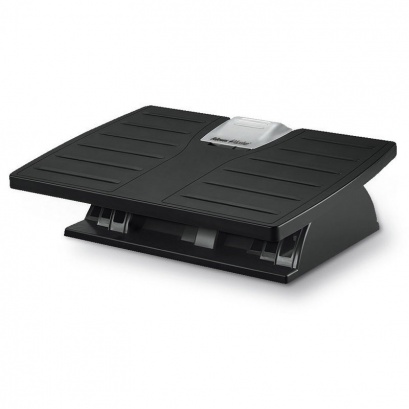 Podnóżek. Rysunek poglądowy.Wypustki na powierzchni uwalniające stres i masujące zmęczone stopy. Układ platformy sprzyjający prawidłowemu ułożeniu stóp. Nożycowy system ustawienia wysokości. Gumowe nakładki zapobiegające ślizganiu się. Regulowany kąt nachylenia (płynnie do 30°) i wysokości (3 pozycje: 100, 135 i 165 mm)Opis wymaganych parametrów minimalnychMata edukacyjna..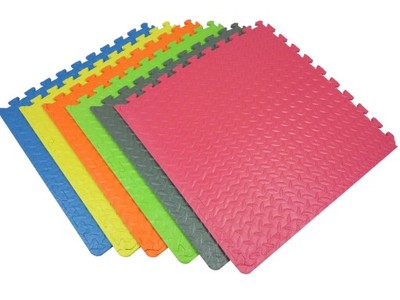 Mata edukacyjna. Rysunek poglądowy.- element o rozmiarach min. 60x60 i grubości min. 20 mm.- materiał wykonania: pianka polietylenowa, nietoksyczna, łatwo zmywalna- kolor: szary- możliwość składania elementów- właściwości izolacji termicznej chroniącej przed kontaktem z zimnym podłożem.Opis wymaganych parametrów minimalnychPojemnik plastikowy do przechowywania mat edukacyjnych.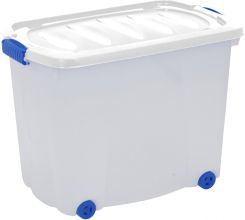 Pojemnik.  Rysunek poglądowy.wielofunkcyjny pojemnik z pokrywą zapinaną na zatrzaski- możliwość układania pojemników jeden na drugim- kółka obrotowe ułatwiające przesuwanie- wymiary minimalne 600 mm. X 400 mm. X H 350 mm.- pojemność minimum 55 l.- kolor: szaryOpis wymaganych parametrów minimalnych	Krzesło przenośne.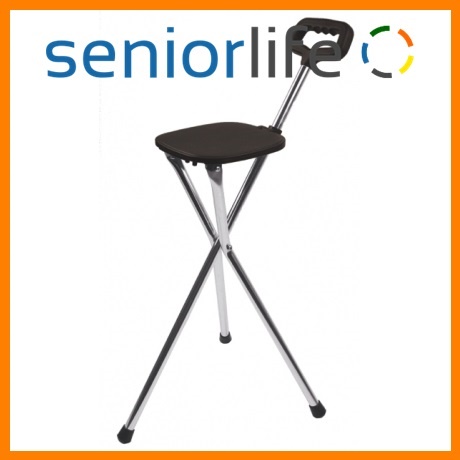 Krzesło przenośne. Rysunek poglądowy.Przenośne krzesła dla seniorów:wysokość laski od 85 cm do 90 cm, wysokość krzesełka od 50 cm do  55 cmwaga max. 850 g.obciążenie 115 kgwyposażenie dodatkowe: metalowe stojaki na przechowywanie kompletu krzesełekOpis wymaganych parametrów minimalnychStolik pod rzutnik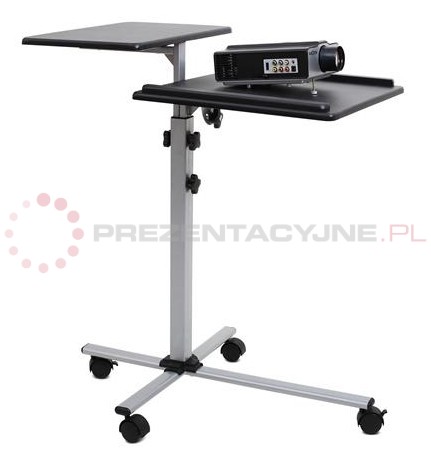 Stolik pod rzutnik. Rysunek poglądowy.- stolik wykonany z profili zamkniętych stalowych oraz płyty MDF- liczba półek 2szt.- waga do stałego obciążenia min. 20 kg.- możliwość regulacji wysokości od 700-900 mm- dodatkowa możliwość regulacji kąta nachylenia jednej z półek- wymiary półki 1 min. 500x500 - wymiary półki 2 min. 500x300- stolik wyposażony w kółka obrotowe z blokadąOpis wymaganych parametrów minimalnychFlipchart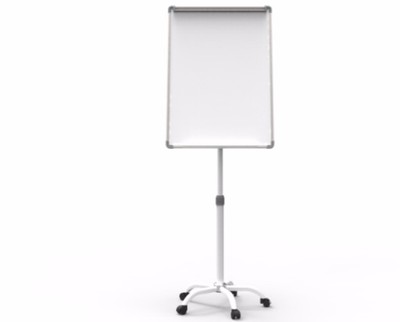 Flipchart Rysunek poglądowy.- wymiary – 105x70- rodzaj powierzchni – suchościeralna – magnetyczna- uchwyty na blok papieru-  podstawa – kółka z blokadąOpis wymaganych parametrów minimalnychZszywacz.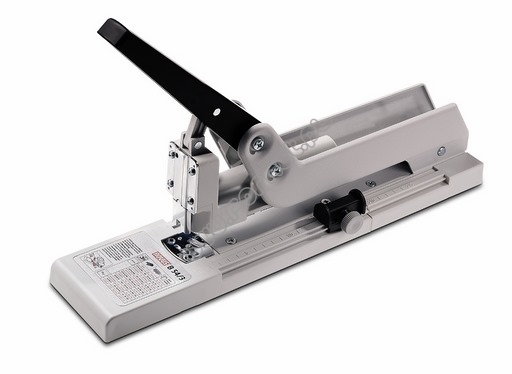 Zszywacz. Rysunek poglądowy.Profesjonalny zszywacz, zszywający grube dokumenty, 
Stabilna podstawa zapobiegająca ślizganiu się zszywacza, system ABS, 
Obsługuje dwa rodzaje zszywek       ( 23/8 i 23/20 SUPER). 
Zszywa min. 150 arkuszy papieru (80 g/m2). 
W komplecie z min. 2000 zszywek kompatybilnych z produktem
Okres gwarancji 5 lat, serwis dostawcy 2 lata
Opis wymaganych parametrów minimalnychDziurkacz.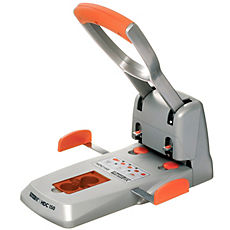 Dziurkacz. Rysunek poglądowy.Dziurkowanie min. 100 kartek na 2 otwory jednocześnie, metalowa konstrukcja i ogranicznik formatu.
Podtrzymywanie kartek podczas dziurkowania.
Regulowana głębokość dziurkowania od 9 do 17 mm (+/- 2%).
Konstrukcja, pozwalająca na redukcję wysiłku podczas dziurkowania. 
Dodatkowy komplet: ostrze i dysk na wymianę. 
Okres gwarancji 5 lat, Serwis dostawcy 2 lata.Opis wymaganych parametrów minimalnychWózek.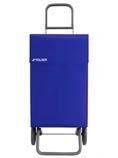 Wózek. Rysunek poglądowy.Wózek materiałowy z rączką i kółkami do zakupu książek i transportu w mieście.Aluminiowa składana rama, podwójne koła o średnicy 15 cm, prostokątna torba z wkładką usztywniającą i obciążnikiem klapy, uchwyt z tworzywa ABS; wymiary 102x42x40 (+/- 1%),
obciążenie co najmniej 50 kg, pojemność torby min. 65 l; kolor torby: granatowy.
Opis wymaganych parametrów minimalnychPudełko na rewersy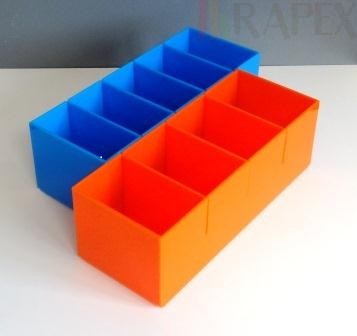 Pudełko na rewersy. Rysunek poglądowy.Pudełko na rewersy/karty książki z plexi 3mm., kolor biały
-szerokość 9 cm
-wysokość 8 cm
- długość 25 cm
-5 stałych przegródek o szerokości 5 cm
Opis wymaganych parametrów minimalnychTeczka introligatorska.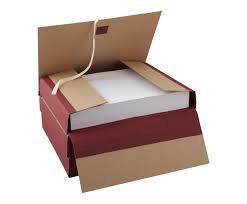 Teczka introligatorska. Rysunek poglądowy.Teczka introligatorska: Wymiary (mm) wys. x szer. x szer. grzbietu: 320x250x50. Materiał: tektura bezkwasowa lita szaro-brązowa, pH 8.0-9.5, gramatura 1300g/m2, rezerwa alkaliczna > 0.4 mol/kg,  tasiemka, wzmocniona na grzbiecie oraz klapach wewnętrznych płótnem introligatorskim
Opis wymaganych parametrów minimalnychTeczka bezkwasowa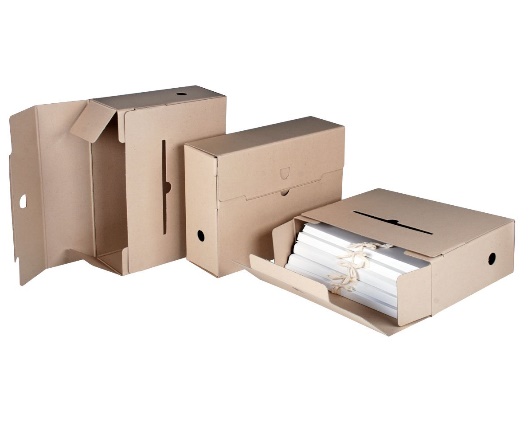 Teczka bezkwasowa. Rysunek poglądowy.Pudło/teczka z litej tektury bezkwasowej; Wymiary (mm) wys. x szer. x szer. grzbietu: 350x260x110; tektura: gęstość: 0,86 – 0,94 kg/dm³ , wilgotność: 5-8% ,  pH: min. 8, rezerwa alkaliczna: min. 0,4 mol/kg, zamykanie typu kopertowego, z bocznymi skrzydełkami, spełnia normy: ISO 9001:2000, ISO 9706
